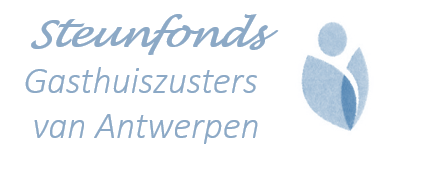 STEUNFONDS GASTHUISZUSTERS VAN ANTWERPENKANDIDAATSDOSSIER 2023 Te versturen vóór 28/02/2023Mailadres: steunfonds.gva@gza.beDe gegevens van de projectindienerNaam:			………………………………………………………………………….Adres:			………………………………………………………………………….Telefoon:			………………………………………………………………………….Email:			………………………………………………………………………….Bankrekening:		………………………………………………………………………….Kopie van een recent uittreksel of een bankattest bijvoegen.Juridisch statuut van de projectindiener		O  vereniging zonder winstoogmerk		O	andere							…………………………………………		     Doelstelling van de organisatie:  ……………………………………………………………………………………………………….…………………………………………………………………………………………………….………………………………………………………………………………………………………….……………………………………………………………………………………………………….……………………………………………………………………………………………………….…….…………………………………………………………………………………………………Aantal VTE medewerkers in dienst op datum van indiening kandidaatsdossier:    ……….....Activiteitengebied:	………………………………………………………………………….Werkt u samen met vrijwilligers?O	ja	aantal: ……………………O  neenContactpersoon voor bijkomende inlichtingen:Naam: 			………………………………………………………………………….Functie:			………………………………………………………………………….Telefoon:			………………………………………………………………………….Email:			………………………………………………………………………….ProjectvoorstelHet project situeert zich op het vlak van:O 	gezondheidszorgO  	stad AntwerpenO	buitenland O	 welzijnszorgO  	stad AntwerpenO	buitenland O  pastorale zorg / zorgethiekO	stad AntwerpenO	buitenland Wie volgt het project concreet op: ………………………………………………………..Voor projecten waarin relatie met GZA ziekenhuizen en woonzorgcentra kan worden geduid, zoals bijvoorbeeld bestuurlijke of operationele betrokkenheid van medewerkers:Naam van GZA medewerker(-s):  ……………………………………………………………..Omschrijf het project en het vooropgestelde doel:……………………………………………………………………………………………………….……………………………………………………………………………………………………….……………………………………………………………………………………………………….……………………………………………………………………………………………………….…………………………………………………………………………………………………….……………………………………………………………………………………………………..….………………………………………………………………………………………………………………………………………………………………………………………………………………………………………………………………………………………………………………………Omschrijf de doelgroep(en):………………………………………………………………………………………………………………………………………………………………………………………………………………………………………………………………………………………………………………………Omschrijf het beoogde resultaat (omschrijf in aantoonbare/ zichtbare/haalbare en concrete resultaten – cijfers – concreet aantal personen dat men wenst te bereiken):…………………………………………………………………………………………………………………………………………………………………………………………………………………………………………………………………………………………………………………………………………………………………………………………………………………………….………………………………………………………………………………………………………………………………………………………………………………………………………………………………………………………………………………………………………………………………………………………………………………………………………………………………Geef een toelichting waarom in het reguliere circuit geen financiering voor het project kan bekomen worden: ………………………………………………………………………………………………………………………………………………………………………………………………………………………………………………………………………………………………………………………………………………………………………………………………………………………………………………………………………………………………………………………………………Vermeld de mogelijks te ondernemen/reeds ondernomen stappen om de financiering wel binnen een regulier kader te realiseren:………………………………………………………………………………………………………………………………………………………………………………………………………………………………………………………………………………………………………………………………………………………………………………………………………………………………Omschrijf de projectplanning/stappen/timing/duur:…………………………………………………………………………………………………………………………………………………………………………………………………………………………………………………………………………………………………………………………………………………………………………………………………………………………….…………………………………………………………………………………………………………………………………………………………………………………………………………………………………………………………………………………………………………………………………………………………………………………………………………………………………Projectbegroting:Geef een tabel met:a) in detail post per post de globale inkomsten en uitgaven die verband houden met uw  specifiek voorgestelde project;b) het deel daarvan dat aan het Steunfonds gevraagd wordt: ……………………………Geef informatie over eventuele co-financiers:………………………………………………………………………………………………………………………………………………………………………………………………………………………………………………………………………………………………………………………………………………………………………………………………………………………………………………………………………………………………………………………………………………………………………………………………………………………………………………Geef aan wie de mogelijke partners zijn waarmee het project gerealiseerd wordt en/of waarmee men het initiatief heeft afgestemd:………………………………………………………………………………………………………………………………………………………………………………………………………………………………………………………………………………………………………………………	Het project wordt gerealiseerd in samenwerking met vrijwilligers:	O	ja	O  neen	Welke rol nemen de vrijwilligers op? 	………………………………………………………………………………………………………	De organisatie engageert zich om:O   de kandidatuurstelling en projectaanvraag te komen toelichten aan het selectie-      comité van het Steunfonds GVA;O	tegen ten laatste 30/06 van het jaar volgend op het jaar waarin de steun verleend		werd een evaluatieverslag in te dienen met betrekking tot het goedgekeurde project 		aan de hand van het sjabloon bijgevoegd in bijlage 1 van dit document;	O   alle bijkomende informatie te verschaffen over het project op vraag van het Steunfonds GVA.	Door het indienen van de aanvraag tot projectsteun verklaart de ondergetekende (i) de Privacyverklaring van de Private Stichting Steunfonds Gasthuiszusters van Antwerpen (zie pagina 8) gelezen te hebben, deze te begrijpen en er geen nadere toelichting over te wensen, (ii) akkoord te gaan met de verwerking van zijn persoonsgegevens door de Private Stichting  Steunfonds Gasthuiszusters van Antwerpen overeenkomstig de Privacyverklaring. Verder gaat de ondergetekende akkoord dat hij/zij op de hoogte wordt gehouden van nieuwe projectoproepen.								Datum: ……./……../…………								Handtekening								Naam en functieTe versturen vóór 28/02/2023:Via e-mail aan steunfonds.gva@gza.be  (u ontvangt een bevestigingsmail)Gelieve bij dit kandidaatsdossier te voegen (zonder de toevoeging van deze documenten is de aanvraag niet ontvankelijk):de statuten van de vereniging zonder winstoogmerk de officiële jaarrekeningen van het vorige werkjaar een projectbegroting       De door u aan ons toevertrouwde gegevens zullen door ons vertrouwelijk worden behandeld.BELANGRIJKWanneer u uitgenodigd wordt om uw project te komen toelichten, verzoeken wij u uitdrukkelijk het in bijlage toegevoegde sjabloon (power point) te gebruiken voor de presentatie van het project. U dient er rekening mee te houden dat u voor de presentatie een kwartier de tijd krijgt voor de toelichting en een kwartier voor het beantwoorden van verduidelijkende antwoorden. Dus, in het totaal een half uur.PrivacyverklaringDe Private Stichting Steunfonds GVA heeft bijzondere aandacht voor de bescherming van uw persoonlijke levenssfeer. Wij verwerken persoonsgegevens overeenkomstig de hieronder beschreven privacyverklaring.De Private Stichting Steunfonds GVA hanteert de volgende basisprincipes in de omgang met de persoonsgegevens die u aan ons overmaakt in het kader van uw aanvraag tot steun van Steunfonds GVA:De gegevens die we van uw organisatie verzamelen zijn bedoeld om het door u ingediende project correct te beoordelen en bij goedkeuring op te volgen.We zullen telkens duidelijk en transparant toelichten waarvoor we eventuele persoonsgegevens aanwenden. We bewaren alleen die gegevens die we nodig hebben om de steunverlening te beoordelen en mogelijk te maken.We streven ernaar uw gegevens nauwkeurig en correct te verwerken en te bewaren.De Private Stichting Steunfonds GVA neemt maatregelen die ervoor zorgen dat de door u overgemaakte gegevens worden beschermd tegen toegang voor onbevoegden, verlies of vernietiging. Onze verantwoordelijkheid over uw persoonsgegevens dragen we uit naar iedereen die ermee in aanraking komt.Hoe verzamelt de Private Stichting Steunfonds GVA persoonlijke gegevens?De Private Stichting Steunfonds GVA verzamelt enkel persoonlijke gegevens die u zelf aan ons meedeelt (in het kader van een kandidaatsdossier). Welke persoonlijke gegevens verwerkt de Private Stichting Steunfonds GVA?De Private Stichting Steunfonds GVA verzamelt enkel persoonlijke gegevens die nodig zijn voor het behandelen van een door u ingediend project. Voor het indienen van een kandidaatsdossier verzamelen we volgende gegevens:
o Informatie over het project: inhoud/doelstelling/timing/budget.
o Informatie over de organisatie: naam/datum oprichting/nationaal nummer/telefoon-   nummer/ juridisch statuut/adres maatschappelijk zetel.
o Financiële informatie: naam bank/IBAN-bankrekeningnummer/BIC Code.
o Informatie over de contactpersoon van de organisatie: aanspreektitel/naam/voornaam/   e-mail.o Informatie over de verantwoordelijk van het project: aanspreektitel/naam/voornaam/   e-mail.o Informatie over de jaarrekeningen van het jaar voorafgaand aan de aanvraag.Wanneer en waarom verwerkt de Private Stichting Steunfonds GVA persoonlijke gegevens?De stichting verzamelt en verwerkt uw gegevens voor de beoordeling, de opvolging en de evaluatie van het door uw organisatie ingediende project.De stichting verwerkt deze gegevens enkel in bepaalde gevallen: indien u hier expliciet de toestemming voor gaf;of, indien de verwerking nodig is om het door uw organisatie ingediende project te beoordelen, te honoreren, op te volgen of te evalueren (bv. uw adres om een bepaald document op te sturen of uw bankrekeningnummer om financiële steun uit te keren);of, indien we wettelijk verplicht zouden zijn/worden om de gegevens te verwerken;of, indien het van publiek of legitiem belang is (bv. bekendmaking in een publicatie van organisaties en personen die financiële steun ontvingen). Hoe behandelt de Private Stichting Steunfonds GVA persoonlijke gegevens?Gegevens van minderjarige personen en gevoelige persoonlijke gegevens (bv. gezondheidsinformatie of bankrekeningnummer) worden altijd confidentieel behandeld en nooit openbaar gemaakt.Uw gegevens worden enkel gebruikt in functie van het door u ingediende project.We geven uw contactgegevens nooit door aan derden voor commerciële doeleinden.Wij delen uw persoonsgegevens met de bestuurders van de stichting voor zover als nodig voor de beoordeling, opvolging en beoordeling van het door uw organisatie ingediende project.Wij verkopen geen persoonsgegevens aan derde partijen noch geven wij die door aan derden zonder uw toestemming.Hoe lang bewaart de Private Stichting Steunfonds GVA persoonlijke gegevens?De stichting verbindt zich ertoe uw gegevens niet langer te bewaren dan noodzakelijk binnen het doel waarvoor we deze hebben verzameld: de bewaartermijn  van de gegevens bedraagt 5 jaar.De stichting kan daarnaast beslissen om bepaalde gegevens op een geaggregeerde manier te verzamelen op langere termijn om de eigen werking te evalueren en bij te sturen (bv. uitgekeerde steun over de jaren heen). Identificatie van individuele personen is hierbij niet aan de orde. Bewaart de Private Stichting Steunfonds GVA uw persoonlijke gegevens op een veilige manier?Uw gegevens worden op een veilige manier behandeld. Daarom maken we gebruik van diverse beveiligingstechnologieën en –maatregelen om uw gegevens op gepaste wijze te beschermen tegen ongeautoriseerde toegang, gebruik, verlies of openbaarmaking. Deze technologieën en –maatregelen worden op geregelde tijdstippen getest en bijgesteld indien nodig.Indien er zich toch een incident voordoet waarbij uw gegevens betrokken zijn, dan wordt u persoonlijk verwittigd in de door de wet voorziene omstandigheden.Het aantal medewerkers dat toegang heeft tot uw gegevens is beperkt en zorgvuldig geselecteerd. Aan deze medewerkers wordt toegang tot uw persoonlijke informatie verleend voor zover ze die informatie nodig hebben om hun taken naar behoren uit te voeren.Wanneer we uitzonderlijk persoonsgegevens daadwerkelijk zouden delen met externe partijen wordt een verwerkers-overeenkomst afgesloten waarin steeds voldoende (technische) maatregelen moeten worden opgenomen zodat de beveiliging van uw gegevens zo goed als mogelijk gegarandeerd is.Wat kan u zelf doen i.v.m. uw persoonlijke gegevens?Wilt u iets wijzigen in uw contactgegevens, kunt u dat melden bij steunfonds.gva@gza.be U heeft het recht ‘vergeten’ te worden. Neem daarvoor contact met steunfonds.gva@gza.be U kan op elk moment vragen om de persoonlijke gegevens die de Private Stichting Steunfonds GVA over u verwerkt, in  te zien en eventueel onnauwkeurige of onvolledige gegevens te laten verbeteren of verwijderen. Indien u van mening bent dat uw gegevens foutief behandeld worden, kan u klacht neerleggen bij de Privacycommissie.Website en Cookie-beleidDe Private Stichting Steunfonds GVA maakt gebruik van de website van de GZA-ziekenhuizen om haar werking bekend te maken samen met het document bruikbaar voor het indienen van een projectsteun: http://www.gza.be/gva-fonds/gva-fonds/ Het Cookie-beleid van GZA-ziekenhuizen is terug te vinden op de website: http://www.gza.be/nl/privacy/ Nog vragen of bedenkingen? Mail : steunfonds.gva@gza.be Bijlage 1STEUNFONDS GASTHUISZUSTERS VAN ANTWERPENEVALUATIEVERSLAG PROJECTSUBSIDIE 2023In te sturen tegen ten laatste 30/06/2024Naam:			…………………………………………………………………………………..Adres:			…………………………………………………………………………………..Telefoon:		…………………………………………………………………………………..Email:			…………………………………………………………………………………..Korte omschrijving doelstelling van het project……………………………………………………………………………………………………………………………………………………………………………………………………………………………………………………………………………………………………………………………………………………………………………………………………………………………………………………Werd de vooropgestelde doelstelling bereikt?O	jaO	neenO	gedeeltelijkToelichting:………………………………………………………………………………………………………………………………………………………………………………………………………………………………………………………………………………………………………………………………………………………………………………………………………………………………………………………………………………………………………………………………………………………………………………………………………………………………………………………………………………Beschrijf welke concrete resultaten u heeft geboekt of welke activiteiten georganiseerd in het kader van uw project?……………………………………………………………………………………………………………………………………………………………………………………………………………………………………………………………………………………………………………………………………………………………………………………………………………………………………………………Geef  een tabel met in detail de post uitgaven die met dit bedrag van het Steunfonds werden verricht  ( herneem hiervoor de tabel die u bij de projectaanvraag 2023 heeft voorgelegd)Op welke wijze werd het toegewezen bedrag aangewend (eventueel documenten ter verantwoording [facturen, loonfiches, uitgavenstaten, …) bij dit evaluatieverslag toevoegen?………………………………………………………………………………………………………………………………………………………………………………………………………………………………………………………………………………………………………………………………………………………………………………………………………………………………………………………………………………………………………………………………………………………………………………………………………………………………………………………………………………………………………………………………………………………………………………………………………………………………………………………………………………………………………………………………………………………………………………………………………………………………………………………………………………………………………………………………………………………………………………………………………………………………………………………………………………………………………………………………………………………………………………………………………………………………………………………………………………………………………………………………………………………………………………………………………………………………………………………………………………………………………Het evaluatieverslag werd opgemaakt door ………………………………………………………..Functie: …………………………………………………………………………………………………Te versturen vóór 30/06/2024:a)	via e-mail aan steunfonds.gva@gza.be (u ontvangt een bevestigingsmail)b)	én door een papieren versie te versturen naar:  t.a.v. Christel Celis, Coördinator Steunfonds GVA, Lokkaardstraat, 10 te 2018 Antwerpen